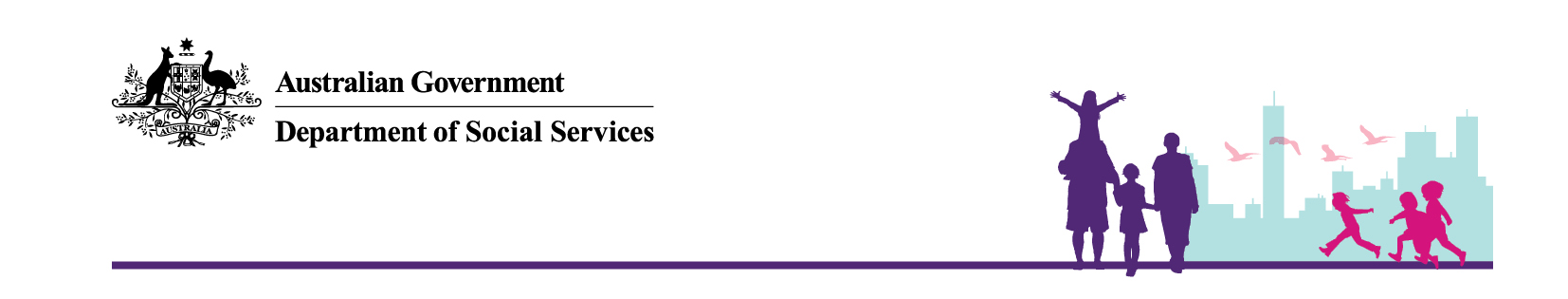 Fact Sheet:CfC FP Specific InformationNew FaC Activity requirements from 1 July 2021Summary of new requirements for CfC FPsUpdated Community Strategic PlanUpdated Activity Work Plan (AWP)Updated Operational GuidelinesCan my organisation commence contract negotiations with Community Partners for service delivery beyond 30 June 2021?It is the decision of your organisation to determine when to commence negotiations with Community Partners and to formalise arrangements. Noting that neither your organisation, nor the department, will be legally bound to a grant extension until such time as both parties have reached agreement on any terms of the variation and your organisation has signed a formal variation to your grant agreement. What is the process and timeframe for completing new AWPs to support continuity of service delivery under the new extensions of funding?The department acknowledges the unique nature of the CfC FP model and the need for Facilitating Partners (FPs) to engage Community Partner organisations early to ensure service continuity.The department is keen to work with providers and be flexible as the transition occurs to the new five-year grant agreements. A timeline of key dates relevant to CfC FPs is at Table 1 (attached).An updated AWP template for 2021-22 was circulated to CfC FPs in early April 2021 to enable organisations to document any subcontracting arrangement changes from the previous AWP. FPs can use existing Community Strategic Plans (CSPs) to inform development of the 2021-22 AWPs, with the understanding that this may result in a decision to continue current Community Partner arrangements, where still appropriate.Completed AWPs can be submitted to your Funding Arrangement Manager at any time prior to the due date of 15 August 2021.Where a change to subcontracting arrangements may impact your ability to meet the 50 per cent evidence-based program requirement, please discuss this with your Funding Arrangement Manager.The updated Operational Guidelines provide additional information relating to the AWP process.When will the updated CSP template be available?The department has refreshed the CSP template, which is also available via a link from the CfC FP Operational Guidelines.What is the process and timeframe for completing a new CSP to support service delivery under the new extensions of funding?The department acknowledges the role of the CSP in outlining the goals and priorities for the community to be addressed over the life of the grant agreement.A new CSP will be required by 1 April 2022 (but can be submitted earlier) and will cover the period 1 July 2022 to 30 June 2026. The new CSP template should be used for this purpose.Where organisations are ready to progress their CSP earlier, the department can support this process.While organisations are developing the new CSPs, the existing CSP should be used to inform the transitional AWP for 2021-22. The new CSP will be in place to inform AWPs developed from 2022 onwards. The updated Operational Guidelines provide additional information relating to the CSP process.How many AWPs will CfC FPs be required to complete over the course of the five-year funding extension?CfC FP’s will be required to submit three AWPs under the new five-year funding extensions:One year AWP due by 15 August 2021 for the period of 1 July 2021 to 30 June 2022 (unless alternative transitional arrangements have been agreed) Two year AWP due by 1 April 2022 for the period of 1 July 2022 to 30 June 2024Two year AWP due by 1 April 2024 for the period of 1 July 2024 to 30 June 2026.What does the extension mean for the evidence-based program requirements? Evidence-based program requirements will continue under the new five year grant agreements. CfCFPs will be expected to continue meeting the requirement that at least 50 per cent of funding used for direct service delivery be used to purchase high quality, evidence-based programs. There are two ways Facilitating Partners can meet this requirement: choose an existing program from a list of approved evidence-based programs or; submit your own program to the Australian Institute of Family Studies for approval as evidence-based.Where can I go for more information or if I have further questions?You should contact your Funding Arrangement Manager in the first instance to discuss any issues.Table 1: Timeline – Communities for Children Facilitating Partners (CfC FP)This table sets out the proposed timeline for the delivery of key milestones for CfC FP providers.When Item w/c 5 AprilCfC FP Activity Work Plan (AWP) template for 2021-22 (transitional for first year) distributed to providers via Funding Arrangement ManagersFrom 26 April Formal offers and Grant Agreements distributedFrom 26 AprilOperational Guidelines published, including CfC FP Community Strategic Plan templatew/c 28 June (i.e. 1 July)New grants beginw/c 9 AugustFinal AWPs due to DSS via Funding Arrangement ManagersApril 2022Final Community Strategic Plan due (can be submitted earlier)April 2022 AWP for two year period due